Sooq højskolerniartunga ?Aningaasat  annikitsut atorlugit  sapaatit akunnerit arfineq pingasut aamma 40-rut inuttut ineriartornermik imal. piginnaanneqalersinnaavutut . Sapaatitp akunneranut 1200 kr-neqarpoq højskolerneq. Ataani  allassimasut atuakkit qanoq højskolerluni iluaqutissartai.( Majoriap ataani højskolertut akigititai aallaapput.) Suut højskoolimi misigisaqarfigiumaarpigit ? 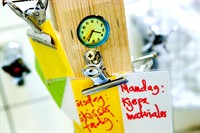 Inuuninni misigisassat sakortunerpaat, nuannernerpaallu ilagaat Højskolersimaneq. Aqqusaakkatit aqqutigalugit ilinniarfigisarpatit, inuillu nutaat naappinneranik. Tassaniinernik, paasisarpat,  sunik pikkoriffeqarnerlutit, aammalu suna aallukkusunnerlugu. Qaratsat, eqqarsaatinut isumassarsianullu nutaannut ,unammillerneqartarpoq. Tusaaneqassaatit, isigineqassaatillu. Piffissaq maluginngittoorlugu qaammatit ikittuinnaat  ukioq ataasinngoreertarluni, tassani sapiitsuliortalerputit, illiisutsit nassaarinerullutit, nutaanik amerlanerusunik ikinngutitaartornerullutit aammalu siornarniit aallannginninnik siunissat  aqunnerulerpat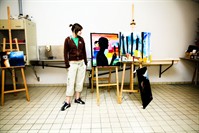 Suut Højskoolimi ilinniarumaarpigitHøjskolerluni ullut tamaasa ilinniarfiuvoq. . Højskoolimiilluni  atuarneq, sunngiffilu  immikkoortikkuminaattarpoq. Illit nammineq toqqassavat faagit sorliit ingerlakkusunnerit aammalu ilinniarusunnerit. Atuarsimasassat, højskoolimi  karakteereqarneq ajorput ilinnut ,piumasaqaatit naammassisinnaasavatit. Taammaattoq  siornarniit immersorluarnissannut ilimanarpoq.Ilinniartitsisoriniakkatit  aallussillutit suliaqartarput aammalu isumassarsititsillaqqissuusarput aammalu qanilaasuseqartarlutit . Inersimasutut pineqarnissat kissaatigisarpaat aammalu pikkoriffeqartarlutit illit sammivilinnut ilinniarniarusutannut  eqqartuisinnaagami imaluunniit  pikkoriffigisat qanoq atorluartigisinnaanerinut oqaluttuullutit.  Højskolerluni  pissarsiaqarnarpoq. Højskolerluni ilinniaqqinnissamut piareersaat  pitsaasuuvoq. Taanna ilutigalugu  namminersuutigalugu ujartuisinnaavutit, sorusunnerlutit. Illit isumassarsiaqareersimaguvit, siunissami sunngorusunnerit, piffissaq atorluarsinnaavat højskolerlutit taamaassillutit takorluukkannik ilinnialerusutat qanillattorsinnaavat.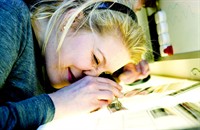 Højskoolit amerlaqaat immikkut ilinniarfissanut isernissamut atuartitaanerit neqerooruteqartarput  soorlu politinngornianut atuarfianut, tusagassiortunngornianut atuarfianut, nipilertartunngorniarnermut ilinniarfiaanut, meeqqerisunngornianut imal. ilinniakkat aaliagersumasunut ilisimatusarfinnut assigiinngitsunut  isernissaminut piareersarfiusinnaallutit.Ima højskolerluni najugaqartarpugut.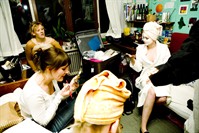 Højskolit  tamangajammik immikkut ineraqarsinnaatitaapput kissaatigigaanni.  Amerlarnerit  allamik ineqateqarneq  nuannarinerusarpaat. Nerisaqarnissat eqqarsaatigissanngilat , nerisassiuunneqassaatit, atuarnerit akia iluaniippoq, Kisiat illit højskolimiinernik ilinniartoqatitit ilagalugit peqataaninnik  højskoli nuannersunngorlugu ingerlallualersinnaavat. Illit højskoolip silarsuaanik ilaalissaatit  ataatsimoornermik misigisalerlutit, ikioqatigiinneq, ataqqeqatigiinneq aammalu tamarmiusumik kivitseqataagaanni.  Højskolerneq qanoq sivisitigisinnaava ?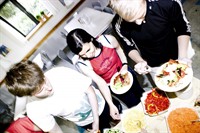 Højskolerneq najugaqarneq   sapaatip akunneri  arfineq pingasut minnerpaammik , annerpaamillu  sapaatip akunneri 40-ruusinnaallutit. Sivisunerpaamik najugaqarniaruvit  fagit tunngaviusut marluk aammalu saniatigooralugu  ilinniagassannik qinersissaatit. Sapaatip akunneranut højskolerneq 1200 kr-mik  akeqarajuppoq. Læs mere om priser her Qallunaat Nunaani højskolerniaruvit,najukkannik Majoriamut saaffiginnissinnaavutit , qinnuteqarlutillu højskolerninnut tapertinniaruvit .Aqqutissiuisoq aamma illit højskolerniarninnut iliuusissamik pilersaarummik sanassaasi. Piumasaqaatit tamaasa naammassisinnaagukkit højskolernissannut suliaq aallartisarneqassaaq, atsaallu akuerineqaruvit højskolilersinnaalissaatit. Tassaniit qinnuteqaatit marluk immersussavatit:Majoriap nammineq  qinnuteqaataa ( ilinniartunut tapiisarneq)Højskolerfiginiakkannut, Højskoolip nammineq qinnuteqataa ( amerlanerpaatigut qarasaasiakkut toqqaannartumik, Najukkamilu Majoriami aqqutissiuisoq peqatigalugu.) 